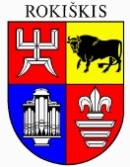 ROKIŠKIO RAJONO SAVIVALDYBĖS MERASPOTVARKISDĖL TEIKIMO PATVIRTINTI ROKIŠKIO RUDOLFO LYMANO MUZIKOS MOKYKLOS NUOSTATUS2024 m. kovo 8 d. Nr. MV-125Rokiškis	Vadovaudamasis Lietuvos Respublikos vietos savivaldos įstatymo 15 straipsnio 2 dalies 9 punktu, 27 straipsnio 2 dalies 6 punktu, 	t e i k i u Rokiškio rajono savivaldybės tarybai patvirtinti Rokiškio Rudolfo Lymano muzikos mokyklos nuostatus (pridedama).	Potvarkis per vieną mėnesį gali būti skundžiamas Lietuvos administracinių ginčų komisijos Panevėžio apygardos skyriui (Respublikos g. 62, Panevėžys) Lietuvos Respublikos ikiteisminio administracinių ginčų nagrinėjimo tvarkos įstatymo nustatyta tvarka.Savivaldybės vicemeras				Antanas Taparauskaspavaduojantis savivaldybės merąDanutė Kniazytė                             				